Зарегистрировано в Минюсте России 19 марта 2013 г. N 27747МИНИСТЕРСТВО ЗДРАВООХРАНЕНИЯ РОССИЙСКОЙ ФЕДЕРАЦИИПРИКАЗот 9 ноября 2012 г. N 848нОБ УТВЕРЖДЕНИИ СТАНДАРТАПЕРВИЧНОЙ МЕДИКО-САНИТАРНОЙ ПОМОЩИ ДЕТЯМПРИ ГИПОПАРАТИРЕОЗЕВ соответствии со статьей 37 Федерального закона от 21 ноября 2011 г. N 323-ФЗ "Об основах охраны здоровья граждан в Российской Федерации" (Собрание законодательства Российской Федерации, 2011, N 48, ст. 6724; 2012, N 26, ст. 3442, 3446) приказываю:Утвердить стандарт первичной медико-санитарной помощи детям при гипопаратиреозе согласно приложению.МинистрВ.И.СКВОРЦОВАПриложениек приказу Министерства здравоохраненияРоссийской Федерацииот 9 ноября 2012 г. N 848нСТАНДАРТПЕРВИЧНОЙ МЕДИКО-САНИТАРНОЙ ПОМОЩИ ДЕТЯМПРИ ГИПОПАРАТИРЕОЗЕКатегория возрастная: детиПол: любойФаза: хроническаяСтадия: любаяОсложнения: вне зависимости от осложненийВид медицинской помощи: первичная медико-санитарная помощьУсловия оказания медицинской помощи: амбулаторноФорма оказания медицинской помощи: плановаяСредние сроки лечения (количество дней): 365Код по МКБ X <*>Нозологические единицы                            E20    Гипопаратиреоз                            E20.0  Идиопатический гипопаратиреоз                            E20.1  Псевдогипопаратиреоз                            E20.8  Другие формы гипопаратиреоза                            E20.9  Гипопаратиреоз неуточненный                            E31    Полигландулярная дисфункция                            E31.0  Аутоиммунная полигландулярная                                   недостаточность                            E31.9  Полигландулярная дисфункция неуточненная                            E89.2  Гипопаратироидизм, возникший после                                   медицинских процедур1. Медицинские мероприятия для диагностики заболевания, состояния--------------------------------<1> Вероятность предоставления медицинских услуг или назначения лекарственных препаратов для медицинского применения (медицинских изделий), включенных в стандарт медицинской помощи, которая может принимать значения от 0 до 1, где 1 означает, что данное мероприятие проводится 100% пациентов, соответствующих данной модели, а цифры менее 1 - указанному в стандарте медицинской помощи проценту пациентов, имеющих соответствующие медицинские показания.2. Медицинские услуги для лечения заболевания, состояния и контроля за лечением3. Перечень лекарственных препаратов для медицинского применения, зарегистрированных на территории Российской Федерации, с указанием средних суточных и курсовых доз--------------------------------<*> Международная статистическая классификация болезней и проблем, связанных со здоровьем, X пересмотра.<**> Международное непатентованное или химическое наименование лекарственного препарата, а в случаях их отсутствия - торговое наименование лекарственного препарата.<***> Средняя суточная доза.<****> Средняя курсовая доза.Примечания:1. Лекарственные препараты для медицинского применения, зарегистрированные на территории Российской Федерации, назначаются в соответствии с инструкцией по применению лекарственного препарата для медицинского применения и фармакотерапевтической группой по анатомо-терапевтическо-химической классификации, рекомендованной Всемирной организацией здравоохранения, а также с учетом способа введения и применения лекарственного препарата. При назначении лекарственных препаратов для медицинского применения детям доза определяется с учетом массы тела, возраста в соответствии с инструкцией по применению лекарственного препарата для медицинского применения.2. Назначение и применение лекарственных препаратов для медицинского применения, медицинских изделий и специализированных продуктов лечебного питания, не входящих в стандарт медицинской помощи, допускаются в случае наличия медицинских показаний (индивидуальной непереносимости, по жизненным показаниям) по решению врачебной комиссии (часть 5 статьи 37 Федерального закона от 21 ноября 2011 г. N 323-ФЗ "Об основах охраны здоровья граждан в Российской Федерации" (Собрание законодательства Российской Федерации, 2011, N 48, ст. 6724; 2012, N 26, ст. 3442, 3446)).3. Граждане, имеющие в соответствии с Федеральным законом от 17.07.1999 N 178-ФЗ "О государственной социальной помощи" (Собрание законодательства Российской Федерации, 1999, N 29, ст. 3699; 2004, N 35, ст. 3607; 2006, N 48, ст. 4945; 2007, N 43, ст. 5084; 2008, N 9, ст. 817; 2008, N 29, ст. 3410; N 52, ст. 6224; 2009, N 18, ст. 2152; N 30, ст. 3739; N 52, ст. 6417; 2010, N 50, ст. 6603; 2011, N 27, ст. 3880; 2012, N 31, ст. 4322) право на получение государственной социальной помощи в виде набора социальных услуг, при оказании медицинской помощи в амбулаторных условиях обеспечиваются лекарственными препаратами для медицинского применения, включенными в Перечень лекарственных препаратов, в том числе перечень лекарственных препаратов, назначаемых по решению врачебной комиссии лечебно-профилактических учреждений, обеспечение которыми осуществляется в соответствии со стандартами медицинской помощи по рецептам врача (фельдшера) при оказании государственной социальной помощи в виде набора социальных услуг, утвержденный приказом Министерства здравоохранения и социального развития Российской Федерации от 18.09.2006 N 665 (зарегистрирован Министерством юстиции Российской Федерации 27.09.2006, регистрационный N 8322), с изменениями, внесенными приказами Министерства здравоохранения и социального развития Российской Федерации от 19.10.2007 N 651 (зарегистрирован Министерством юстиции Российской Федерации 19.10.2007, регистрационный N 10367), от 27.08.2008 N 451н (зарегистрирован Министерством юстиции Российской Федерации 10.09.2008, регистрационный N 12254), от 01.12.2008 N 690н (зарегистрирован Министерством юстиции Российской Федерации 22.12.2008, регистрационный N 12917), от 23.12.2008 N 760н (зарегистрирован Министерством юстиции Российской Федерации 28.01.2009, регистрационный N 13195) и от 10.11.2011 N 1340н (зарегистрирован Министерством юстиции Российской Федерации 23.11.2011, регистрационный N 22368).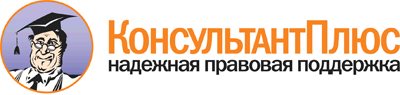  Приказ Минздрава России от 09.11.2012 N 848н
"Об утверждении стандарта первичной медико-санитарной помощи детям при гипопаратиреозе"
(Зарегистрировано в Минюсте России 19.03.2013 N 27747) Документ предоставлен КонсультантПлюс

www.consultant.ru 

Дата сохранения: 20.07.2017 
 Прием (осмотр, консультация) врача-специалиста                           Прием (осмотр, консультация) врача-специалиста                           Прием (осмотр, консультация) врача-специалиста                           Прием (осмотр, консультация) врача-специалиста                               Код     медицинской    услуги       Наименование      медицинской услуги  Усредненный показатель       частоты          предоставления <1>  Усредненный    показатель      кратности     применения   B01.015.003 Прием (осмотр,       консультация) врача -детского кардиолога  первичный            0,25                  1              B01.023.001 Прием (осмотр,       консультация) врача- невролога первичный  0,5                   1              B01.026.001 Прием (осмотр,       консультация) врача  общей практики       (семейного врача)    первичный            0,01                  1              B01.031.001 Прием (осмотр,       консультация) врача- педиатра первичный   0,01                  1              B01.031.003 Прием (осмотр,       консультация) врача -педиатра участкового первичный            0,01                  1              B01.058.003 Прием (осмотр,       консультация) врача- детского             эндокринолога        первичный            1                     1              Лабораторные методы исследования                                         Лабораторные методы исследования                                         Лабораторные методы исследования                                         Лабораторные методы исследования                                             Код     медицинской    услуги    Наименование медицинской            услуги              Усредненный      показатель         частоты      предоставления   Усредненный    показатель    кратности     применения  A09.05.032  Исследование уровня общего кальция в крови            1                1             A09.05.033  Исследование уровня        неорганического фосфора в  крови                      1                1             A09.05.046  Исследование уровня        щелочной фосфатазы в крови 1                1             A09.05.058  Исследование уровня        паратиреоидного гормона в  крови                      1                1             A09.05.063  Исследование уровня        свободного тироксина (Т4)  сыворотки крови            1                1             A09.05.065  Исследование тиреотропина  сыворотки крови            1                1             A09.05.078  Исследование уровня общего тестостерона в крови       0,25             1             A09.05.131  Исследование уровня        лютеинизирующего гормона в сыворотке крови            0,5              1             A09.05.132  Исследование уровня        фолликулостимулирующего    гормона в сыворотке крови  0,5              1             A09.05.135  Исследование уровня общего кортизола в крови          0,8              1             A09.05.154  Исследование уровня общего эстрадиола в крови         0,25             1             A09.05.206  Исследование уровня        ионизированного кальция в  крови                      0,5              1             A09.28.012  Исследование уровня кальцияв моче                     0,5              1             A09.28.026  Исследование уровня фосфорав моче                     0,5              1             B03.016.003 Общий (клинический) анализ крови развернутый          1                1             B03.016.006 Анализ мочи общий          1                1             Инструментальные методы исследования                                     Инструментальные методы исследования                                     Инструментальные методы исследования                                     Инструментальные методы исследования                                           Код        медицинской      услуги           Наименование         медицинской услуги      Усредненный      показатель         частоты      предоставления   Усредненный    показатель    кратности     применения  A04.22.001     Ультразвуковое          исследование щитовидной железы и паращитовидных желез                   1                1             A04.22.002     Ультразвуковое          исследование            надпочечников           0,1              1             A05.10.006     Регистрация             электрокардиограммы     1                1             A06.23.004.002 Компьютерная томография головы спиральная с     контрастированием       0,05             1             Прием (осмотр, консультация) и наблюдение врача-специалиста              Прием (осмотр, консультация) и наблюдение врача-специалиста              Прием (осмотр, консультация) и наблюдение врача-специалиста              Прием (осмотр, консультация) и наблюдение врача-специалиста                   Код      медицинской    услуги         Наименование       медицинской услуги      Усредненный    показатель частоты   предоставления     Усредненный      показатель      кратности       применения   B01.023.002  Прием (осмотр,        консультация) врача-  невролога повторный   0,2                1               B01.026.002  Прием (осмотр,        консультация) врача   общей практики        (семейного врача)     повторный             0,01               1               B01.029.002  Прием (осмотр,        консультация) врача-  офтальмолога повторный0,5                1               B01.058.004  Прием (осмотр,        консультация) врача - детского эндокринологаповторный             1                  4               Наблюдение и  уход  за  пациентом  медицинскими  работниками  со  средним(начальным) профессиональным образованием                                Наблюдение и  уход  за  пациентом  медицинскими  работниками  со  средним(начальным) профессиональным образованием                                Наблюдение и  уход  за  пациентом  медицинскими  работниками  со  средним(начальным) профессиональным образованием                                Наблюдение и  уход  за  пациентом  медицинскими  работниками  со  средним(начальным) профессиональным образованием                                     Код       медицинской      услуги      Наименование    медицинской        услуги          Усредненный      показатель частоты     предоставления        Усредненный        показатель          кратности         применения     A02.01.001    Измерение массы тела            1                    2                  A02.03.005    Измерение роста 1                    2                  Лабораторные методы исследования                                         Лабораторные методы исследования                                         Лабораторные методы исследования                                         Лабораторные методы исследования                                              Код      медицинской    услуги        Наименование      медицинской услуги      Усредненный    показатель частоты   предоставления      Усредненный      показатель        кратности       применения    A09.05.020   Исследование уровня  креатинина в крови   1                  2                A09.05.032   Исследование уровня  общего кальция в     крови                1                  4                A09.05.033   Исследование уровня  неорганического      фосфора в крови      1                  4                A09.05.046   Исследование уровня  щелочной фосфатазы в крови                1                  2                A09.05.127   Исследование уровня  общего магния в      сыворотке крови      0,4                1                A09.05.206   Исследование уровня  ионизированного      кальция в крови      0,5                12               A09.28.012   Исследование уровня  кальция в моче       1                  2                B03.016.003  Общий (клинический)  анализ крови         развернутый          1                  4                B03.016.006  Анализ мочи общий    1                  2                Инструментальные методы исследования                                     Инструментальные методы исследования                                     Инструментальные методы исследования                                     Инструментальные методы исследования                                          Код      медицинской    услуги        Наименование      медицинской услуги      Усредненный    показатель частоты   предоставления      Усредненный      показатель        кратности       применения    A05.10.006   Регистрация          электрокардиограммы  1                  2                Немедикаментозные методы профилактики, лечения и медицинской реабилитацииНемедикаментозные методы профилактики, лечения и медицинской реабилитацииНемедикаментозные методы профилактики, лечения и медицинской реабилитацииНемедикаментозные методы профилактики, лечения и медицинской реабилитации     Код      медицинской    услуги       Наименование    медицинской услуги     Усредненный      показатель частоты    предоставления      Усредненный        показатель        кратности         применения    A13.29.003   Психологическая    адаптация          1                   1                  Код    Анатомо-    терапевтическо-  химическая    классификация  Наименование лекарственногопрепарата <**> Усредненный    показатель     частоты    предоставления Единицы измерения  ССД   <***>   СКД   <****>A11CCВитамин D и егоаналоги        1             Альфакальцидолмг       0,002   0,73     A12AAПрепараты      кальция        1             Кальция       глюконат      мг       2000    730000   